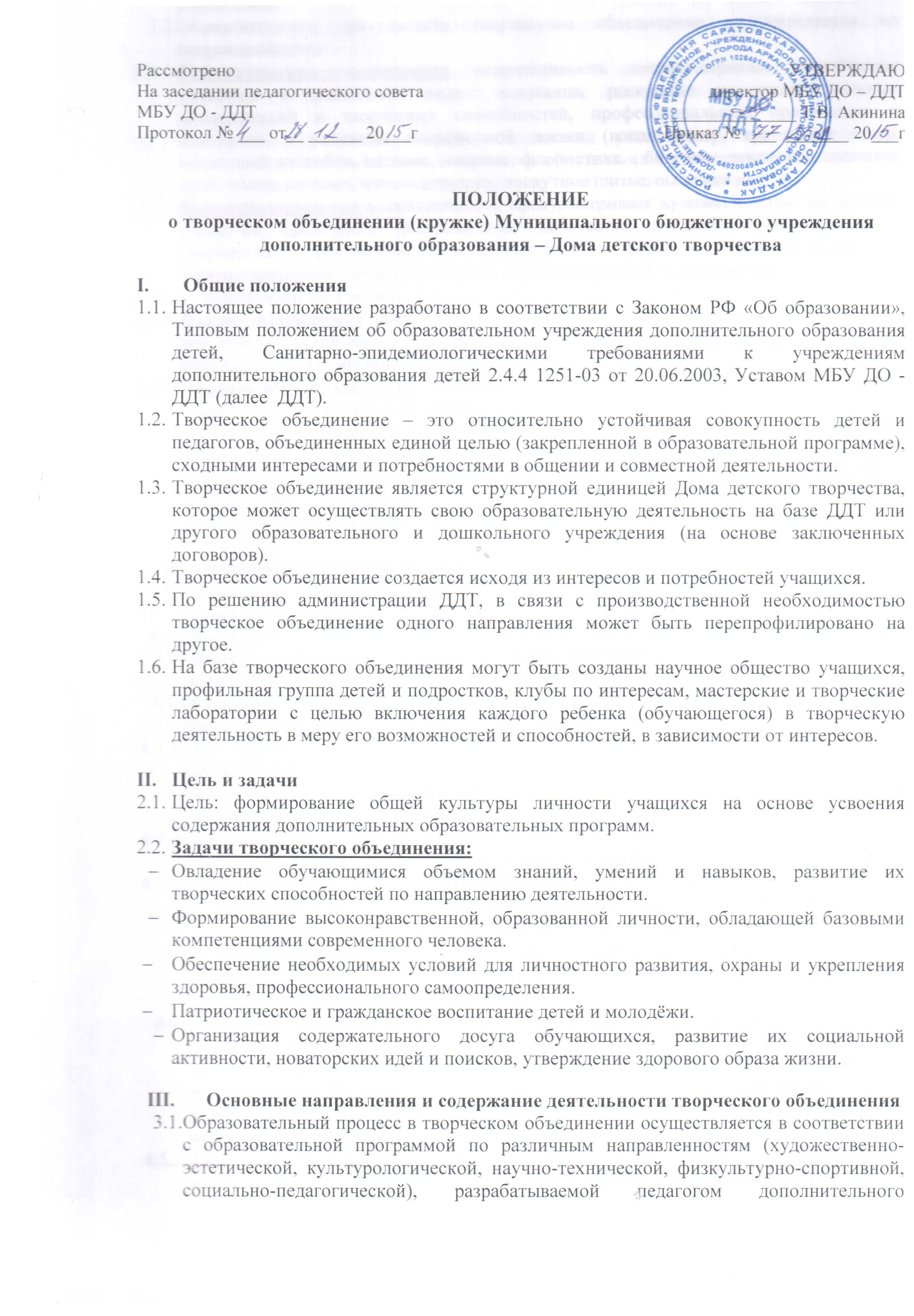 образования, принятой на методическом совете и утвержденной директором учреждения.Образовательная деятельность творческого объединения осуществляется по направленностям:Художественно-эстетическая направленность предусматривает приобщение учащихся к различным видам искусства, раскрытие их индивидуальных возможностей и творческих способностей, профессиональную ориентацию и адаптацию к условиям современной жизни (вокал, театр, кукольный театр, вокальный ансамбль, вязание, макраме, флористика, , бисерное рукоделие, вышивка шелковыми лентами, мягкая игрушка, лоскутное шитье, вышивка и др.); Культурологическая направленность предусматривает художественное воспитание учащихся средствами фольклорного творчества и декоративно-прикладного творчества, формирование эстетического вкуса, самореализацию и профессиональное самоопределение, воспитание детей и подростков на традициях культуры народов России;Научно-техническая направлена на развитие технического мышления учащихся, воспитание устойчивого интереса к техническому творчеству, формирование конструкторских способностей детей (судомоделирование и т.д.);Социально-педагогическая направленность («Школа дошкольника», «Музыка в школе дошкольника») для детей дошкольного возраста решает задачи развития познавательных интересов и творческого развития; Творческие объединения осуществляют учебно-консультационную работу, организуют творческие отчеты, участвуют в подготовке и проведении городских мероприятий, фестивалей, конкурсов, концертов, соревнований, выставок, используют другие формы общественно-полезной, любительской деятельности.Организация образовательного процессаОрганизация образовательного процесса в ДДТ осуществляется в соответствии с Уставом, учебным планом ДДТ.Численный состав творческого объединения, продолжительность и периодичность занятий в неделю определяются образовательной программой направлением деятельности, возрастными особенностями учащихся, условиями работы.Зачисление обучающихся в возрасте от 6 до 18 лет осуществляется на срок, предусмотренный образовательной программой. Для зачисления в творческое объединение ДДТ обучающиеся предоставляют следующие документы: заявление родителей (законных представителей). Заявление родители пишут один раз на срок реализации образовательной программы  творческого объединения. За учащимися сохраняется место в детском объединении в случае болезни, прохождения санаторно-курортного лечения, очередного отпуска родителей.Отчисление обучающихся производится в следующих случаях:по заявлению родителей (законных представителей), переезжающие в другой город;при систематическом непосещении занятий без уважительной причины;за грубое нарушение Устава ДДТ и Правил распорядка обучающихся.Решение об исключении обучающихся принимается педагогическим советом ДДТ, оформляется приказом директора ДДТ.Деятельность обучающихся осуществляется как в одновозрастных, так и в разновозрастных объединениях по интересам: творческое объединение, клуб, ансамбль, театр, группа, школа (в дальнейшем именуемые «творческое объединение»). В работе творческого объединения могут принимать участие родители (законные представители), организовываются и проводятся совместные массовые, воспитательные, досуговые мероприятия.Творческие объединения могут быть разных видов: однопрофильные, многопрофильные, комплексные, группы переменного состава, сквозные группы. Обучающиеся имеют право заниматься в нескольких творческих объединениях, а также менять направление обучения. Перевод ребенка из одного творческого объединения в другой осуществляется на основании заявления родителя (законного представителя) ребенка. Занятия в творческих объединениях проводятся по интегрированным, комплексным, сквозным программам, группами, подгруппами, индивидуально или всем составом объединения.Режим занятий в творческом объединении регламентируется расписанием, составленным педагогом дополнительного образования и утвержденным директором ДДТ. Продолжительность академического часа занятия составляет 45 минут, 35 минут для детей дошкольного возраста, с обязательным 10-минутным перерывом между занятиями для отдыха детей и проветривание помещений. В период школьных каникул (осенние, зимние, весенние) педагог имеет право изменить расписание занятий творческого объединения, перенести на дневное время.  Учебный год в творческом объединении начинается с 15 сентября текущего года, две недели отводится педагогу дополнительного образования для набора и комплектования групп. Список учащихся предоставляется на утверждение директору на начало года не позднее 30 сентября. Результативность усвоения предмета на каждом году обучения осуществляется через определенные критерии системы оценки деятельности учащихся (диагностика, мониторинг, контроль), исходя из направленности, цели и содержания реализуемых образовательных программ.Учащиеся, освоившие программу одного года обучения, переводятся на следующий год обучения.В объединение второго и последующих годов обучения могут быть зачислены учащиеся, не занимающиеся в группе первого года обучения, но успешно прошедшие собеседование или иные испытания.Управление творческим объединениемУправление творческим объединением осуществляет педагог дополнительного образования в соответствии с должностными инструкциями. Педагог дополнительного образования реализует образовательную программу и несет ответственность перед администрацией ДДТ за деятельность творческого объединения.Основными формами самоуправления в творческом объединении являются актив творческого объединения.Творческое объединение может поощряться в порядке, установленном для поощрения коллективов и участников за определенные творческие успехи.В случае снижения фактической посещаемости в течение года группы должны быть объединены или расформированы. 